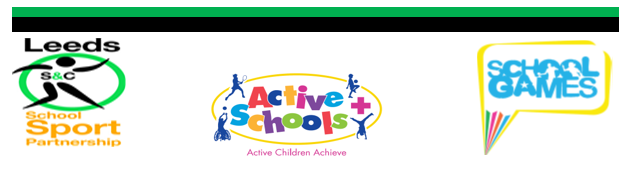 Active schools+ Climbing Taster SessionDear Teacher                                                                               It is with great pleasure that we invite your school to take part in the Leeds NE SSP Active School+ Climbing Taster Session in partnership with The Climbing LabOpen to schools who buy into Active Schools+ SLAClimbing is one of the UKs fastest growing sports. This increase has occurred as people are starting to realise it's not only a fun way to keep fit but also is very good for the cognitive development of its participants. This combined with the fact it has been included in the 2020 Olympics means it's popularity has recently seen an even bigger rise. The Climbing Lab welcomes schools looking to add a little something extra to the curriculum. Whether it’s a one off activity or you'd like to get your kids climbing more regularly. Our trained coaches instruct the sessions but teachers are also welcome to get involved.These sessions are open to schools to bring up to 6 children. I would suggest a mix of Yr 3 & 4 or 5 & 6 to help with grouping on the dayTo give schools a taste of how great climbing is for children we are offering a free 1 hr taster. Fill in the attached form, select your desired date and time and then email it back to me at dan.hardy@leedsrhinosfoundation.org   so that arrangements can be made. However, places will be limited & allocated on a first come, first serve basis. Yours SincerelyDanDan HardyLeeds NE Active School+07940168921dan.hardy@leedsrhinosfoundation.orgIf you would like to register your school, please complete and return this slip as soon as possible, Spaces will be allocated on a first come, first serve basis.  Confirmation details and more information will be sent to you on receipt of registration form.Name of School:  _________________________________________Teacher in Charge:  _______________________________________Email: __________________________________________________Contact No: ______________________________________________FILMING & PHOTOGRAPHYPlease ensure that the member of staff in charge is aware of which pupils can/cannot be photographedPupils who cannot be photographed must be identified by a yellow wristband which will be providedThe school will be asked to identify a designated member of staff for photography who must wear a blue wristband which will be providedOnly images taken by that person can be used by the schoolAll persons accompanying the school must be informed of the following:They may take photographs BUTthey must not display or distribute images taken unless they have consent to do so from the school or Active Schools;they must not use images which may cause distress; they must not use a mobile telephone to take images;they must not take images “in secret” or take images in situations that may be construed as being secretive;they must not take images of single children/young people with no surrounding context; they should ensure that in all images taken children/young people are dressed appropriatelyand that any inadvertent photograph taken of a child wearing a yellow wristband must be destroyed.The member of staff in charge will be asked to sign to confirm that they have done the aboveSigned 								 Date 		_______Print Name 						 Position 			Please return ASAP to:EMAIL: dan.hardy@leedsrhinosfoundation.orgEventDateTimeVenueYr GroupAS+ Climbing LabSchools Taster Session25th FebruarySession 2, 3:15 - 4:15pm.The Climbing Lab Units 14 & 15
Kirkstall Industrial Park
Leeds
LS4 2AZYR 3/4/5/6EventDateTimeVenueNumber of pupilsThe Climbing LabSchools Taster Session25th FebruarySession 2, 3:15 - 4:15pm.The Climbing Lab Units 14 & 15
Kirkstall Industrial Park
Leeds
LS4 2AZ